Обыкновенный 15-летний ребенок   проводит время в социальных сетях, любит путешествовать и интересуется биотехнологиями. Но когда дело доходит до учебы, он впереди многих и в 15 лет собирается закончить университет. Фонд инвестиций в талантливых людей  инвестировал  молодого вундеркинда- биолога Андрея в один из самых лучших университетов Магикса. Он поступил только в прошлом году, и  собирается завершить обучение всего за 11 месяцев. Это благодаря его превосходному интеллекту и замечательной способности воспринимать большое количество информации за очень короткое время, что позволяет изучать учебный материал в гораздо более быстром темпе. Вот теперь то и начинается взрослая жизнь мальчика, все самое интересное впереди. Андрей после завершения университета еще больше хочет работать с биотехнологиями. Фонд инвестиций в  талантливых людей предложил Андрею сделать проект с внедрением новой биотехнологии. Андрей с удовольствием согласился и начал думать об  этом проекте в серьез, так как на  эту работу ему дали  всего лишь 2 недели.В первые же дни он начал размышлял о системном биотехнологе. Его суть по его мнению состояла в том чтобы, замещать  существующие не биотехнологические   решения  в разные отрасли новыми продуктами отрасли биотехнологии, например место обычного загрязняющего природу топлива- биотопливо; место обычных строительных материалов такие как цемент и бетон – биоматериалы. Защитив проект на отлично, Андрей начал реализовывать его. В разные пробирки он посадил помидоры и за каждым из них заботились три биоробота у каждого было все разное (разная температура, разное питание и свет). Изменения о каждом из них он записывал в свой дневник.  В итоге через  месяц один из них дал плоды. Получив такой результат Андрей решил увеличить количество этих самых биороботов. Решив получать от этого прибыль он увеличил и ассортимент, посадил разные овощи и фрукты. В дальнейшем Андрей начал отправлять его часть урожая в те места где в этом нуждаются ( детдом, больница и тд.)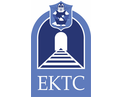 ГАПОУ Свердловской области
«Екатеринбургский колледж транспортного строительства»Автор: Мухаматзянова Милена Радиковна